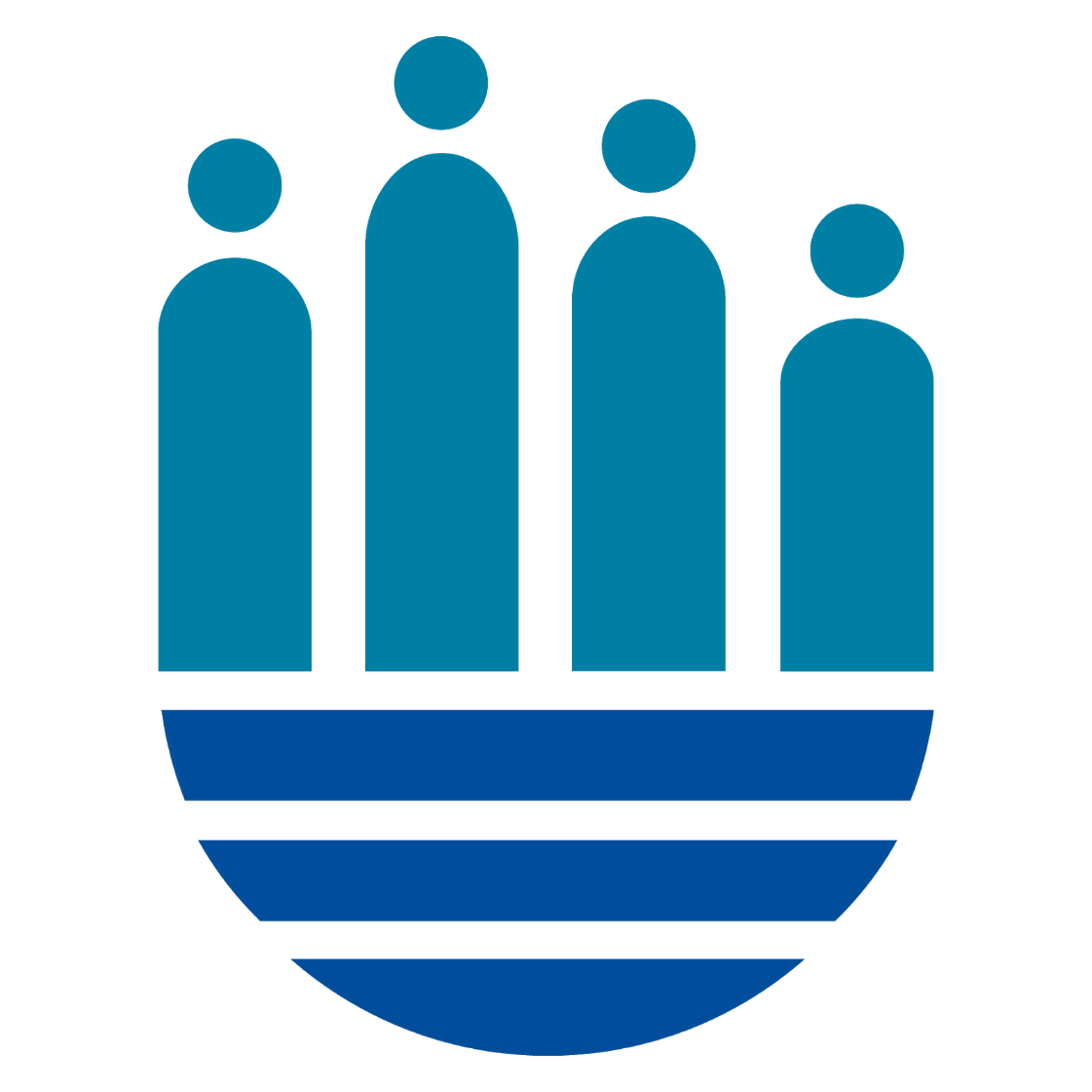 Longwood UniversityStudent Government Association2018-2019 SessionSenate Resolution Number: 02-2018.19Introduced on: 04/16/2019Description: This resolution expresses the opinion of the student body through their representatives in the Student Government Association regarding the need for an intercultural center on the Longwood University campus.Authors: President DarstSponsors: Junior Class President Haleigh PannellWHEREAS, the Student Government Association (SGA) made a commitment in 2016 by crafting the Student Diversity Statement which was approved by SGA and later accepted by University Administration. WHEREAS, As stated in the Student Diversity Statement, “We strive to foster an environment of respect and mutual understanding that moves beyond mere tolerance to the genuine valuing of diversity. As Longwood University students, we respect and appreciate the characteristics of diversity and inclusion.”WHEREAS, in order to best support and show the value of diversity, equity, and inclusion; we must provide resources to incubate these ideals. WHEREAS, an intercultural center will cultivate a safe space for underserved students and allies on campus, foster deeper understandings of diversity, equity, and inclusion, and empower Longwood students, faculty, and staff.WHEREAS, spaces(s) in the short-term are needed and appreciated, we need a long-term facility with the ability to accommodate all needs found in the Strategic Needs Assessment.THEREFORE, BE IT RESOLVED that the Student Government Association encourages an active discussion and cooperative partnership with Longwood University Administration through the June 2019 Board of Visitors Strategic Plan in an effort to create an intercultural center. Enclosure: Strategic Needs Assessment derived from 15 Registered Student Organizations.https://docs.google.com/document/d/1DNCyHTANNiDz0yaEA8DQgisued2mIy3e89Rpg7kA99I/edit?usp=sharing





